    ҡАРАР                                                                                                   ПОСТАНОВЛЕНИЕпроект«__»_____ 2017й.                            №__                             «__»______ 2017г.Об утверждении  должностных инструкций  работников Администрации сельского поселения Казанский сельсовет муниципального района Альшеевский район Республики Башкортостан.          На основании Федерального закона от 06.10.2003 № 131-ФЗ «Об общих принципах организации местного самоуправления в Российской Федерации», Трудового кодекса РФ, Устава сельского поселения  Казанский сельсовет муниципального района Альшеевский  район Республики Башкортостан, ПОСТАНОВЛЯЮ:            1. Утвердить   должностные  инструкции работников Администрации сельского поселения Казанский сельсовет муниципального района Альшеевский район Республики Башкортостан в соответствии с приложениями:          - Должностная инструкция главы сельского поселения Казанский сельсовет муниципального района Альшеевский район Республики Башкортостан  (Приложение № 1);           -.Должностная инструкция управляющего делами Администрации сельского  поселения Казанский сельсовет муниципального района Альшеевский район Республики Башкортостан (Приложение № 2);           - Должностная инструкция специалиста  Администрации сельского  поселения Казанский сельсовет муниципального района Альшеевский район Республики Башкортостан (Приложение № 3);            - Должностная инструкция уборщицы служебных помещений  Администрации сельского  поселения Казанский сельсовет муниципального района Альшеевский район Республики Башкортостан (Приложение № 4).           2. Настоящее постановление  обнародовать на информационном стенде в здании администрации сельского поселения Казанский сельсовет по адресу: с. Казанка, ул. Центральная, дом 60 А,  и разместить на сайте администрации сельского поселения Казанский сельсовет муниципального района Альшеевский район Республики Башкортостан.            3. Управляющему делами  обеспечить ознакомление всех работников администрации сельского поселения Казанский сельсовет с должностными инструкциями под роспись.                      4. Контроль  исполнения  настоящего постановления  оставляю за собой.      Глава   сельского поселения                                   В.Ф.Юмагузин«Утверждено»Постановлением главысельского поселенияКазанский сельсоветмуниципального  районаАльшеевский районРеспублики БашкортостанДолжностная инструкция Главы сельского поселения Казанский сельсоветмуниципального района Альшеевский район Республики Башкортостан1.    Общие Положения:1.1. Глава сельского поселения Казанский сельсовет является высшим должностным лицом сельского поселения Казанский сельсовет. Избирается Советом сельского поселения Казанский сельсовет из своего состава, является председателем Совета сельского поселения и одновременно главой администрации сельского поселения Казанский сельсовет, осуществляет свои полномочия на постоянной основе.1.2. Полномочия Главы сельского поселения начинаются со дня вступления в должность.1.3.Глава сельского поселения Казанский сельсовет подотчётен и подконтролен населению и Совету сельского поселения Казанский сельсовет.1.4. Глава администрации в своей деятельности руководствуется: – Конституцией Российской Федерации, Конституцией Республики Башкортостан, Федеральными законами, Законами Республики Башкортостан; – Указами Президента РФ и Республики Башкортостан, постановлениями и распоряжениями правительства России и Республики Башкортостан; – Нормативными правовыми актами муниципального района Альшеевский район Республики Башкортостан; – Уставом сельского поселения Казанский сельсовет муниципального района Альшеевский район Республики Башкортостан; – Положением о комиссиях по соблюдению требований к служебному поведению муниципальных служащих и урегулированию конфликта интересов; – Правилами внутреннего трудового распорядка; – Настоящей инструкцией.                                                     2.    Должностные обязанности          Исходя из задач и функций Администрации сельского поселения Глава сельского поселения Казанский сельсовет:2.1.Осуществляет общее руководство деятельностью Администрации, определяет перспективные направления её деятельности в интересах населения.2.2.Заключает договоры и соглашения от имени сельского поселения.2.3.Принимает меры по обеспечению и защите интересов сельского поселения в суде, арбитражном суде, а также в государственных органах.2.4.Осуществляет личный приём граждан.2.5.Обеспечивает опубликование муниципальных правовых актов, затрагивающих права, свободы и обязанности человека и гражданина.2.6.Информирует население сельского поселения о деятельности органов местного самоуправления.2.7.Обеспечивает взаимодействие органов местного самоуправления с органами местного самоуправления других муниципальных образований.2.8.Организует работу по разработке проекта местного бюджета, проектов программ и планов социально-экономического развития сельского поселения.2.9.Организует исполнение местного бюджета, является главным распорядителем средств местного бюджета, распоряжается сметой доходов и расходов Администрации сельского поселения. 2.10.Представляет на утверждение Совету сельского поселения проекты планов и программ социально-экономического развития сельского поселения, отчёты об их исполнении. 2.11.Представляет на утверждение Совету сельского поселения проект бюджета сельского поселения и отчёт о его выполнении. 2.12.Вносит в Совет сельского поселения проекты или даёт заключения на проекты нормативно-правовых актов Совета сельского поселения, предусматривающих установление, введение в действие и прекращение действия местных налоговых льгот по местным налогам, основания и порядка их применения, осуществление расходов из средств местного бюджета. 2.13.Представляет Совету сельского поселения проекты нормативных правовых актов, определяющих порядок управления имуществом, находящимся в муниципальной собственности. 2.14.Представляет Совету сельского поселения проекты нормативных правовых актов, определяющих порядок формирования, размещения, исполнения и контроля за исполнением муниципального заказа. 2.15.Представляет на утверждение Совета сельского поселения структуру Администрации сельского поселения. 2.16.Формирует Администрацию сельского поселения. 2.17.Вносит в Совет депутатов проекты иных муниципальных правовых актов, принятие которых входит в компетенцию Совета сельского поселения 2.18.Представляет на утверждение в Совет сельского поселения генеральный план сельского поселения, а также изменения в него, утверждает план реализации генерального плана сельского поселения. 2.19.Устанавливает порядок ведения реестра расходных обязательств сельского поселения. 2.20.Принимает решения о создании, реорганизации и ликвидации муниципальных предприятий и муниципальных учреждений. 2.21.Утверждает порядок ведения реестров закупок по муниципальным контрактам. 2.22. Организует и руководит деятельностью Администрации сельского поселения на принципах единоначалия. 2.23.В пределах своей компетенции контролирует деятельность органов местного самоуправления и должностных лиц местного самоуправления, осуществляющих исполнительно-распорядительные функции по решению вопросов местного значения. 2.24.Назначает на должности и освобождает от должности руководителей муниципальных предприятий и муниципальных учреждений, муниципальных служащих и работников Администрации. 2.25.Применяет меры поощрения и дисциплинарной ответственность и к назначенным им должностным лицам местного самоуправления и работникам Администрации сельского поселения.2.26. Соблюдает нормы охраны труда, правила техники безопасности при выполнении работ на оргтехнике  и правила противопожарной защиты. 2.27.Осуществляет иные полномочия, предусмотренные федеральным республиканским законодательством, настоящим Уставом и нормативными правовыми актами Совета сельского поселения. 2.28.Глава сельского поселения вправе формировать постоянно (временно) действующие коллегиальные и общественные органы (комиссии, коллегии, советы, комитеты и другие) в целях обсуждения и подготовки решений по вопросам местного значения сельского поселения. 2.29.Глава сельского поселения подконтролен и подотчётен населению и Совету депутатов. 2.30.Полномочия Главы сельского поселения прекращаются досрочно в случаях, предусмотренных Федеральным законом «Об общих принципах организации местного самоуправления в Российской Федерации».                                                  3. Должностные полномочия              Глава сельского поселения осуществляет следующие полномочия: 3.1.Представляет сельское поселение в отношениях с органами местного самоуправления других муниципальных образований, органами государственной власти, гражданами и организациями; 3.2. Без доверенности действует от имени сельского поселения. 3.3. Подписывает и обнародует нормативные правовые акты, принятые Советом сельского поселения. 3.4. Издаёт в пределах своих полномочий правовые акты. 3.5.Вправе требовать созыва внеочередного заседания Совета сельского поселения. Глава сельского поселения как председатель Совета сельского поселения: 3.6. Организует работу Совета сельского поселения, координирует деятельность постоянных комиссий Совета сельского поселения, даёт поручения по вопросам их ведения. 3.7.Издаёт постановления и распоряжения по вопросам организации деятельности Совета сельского поселения. 3.8. Организует выполнение нормативных правовых актов Совета сельского поселения в пределах своей компетенции. 3.9. Является распорядителем средств по расходам, предусмотренным в местном бюджете сельского поселения на обеспечение деятельности Совета сельского поселения.                                            4. Квалификационные требования Высшее профессиональное образование по специальности муниципальной должности муниципальной службы или образование, считающееся равноценным. Глава сельского поселения не вправе заниматься предпринимательской, а также иной оплачиваемой деятельностью, за исключением педагогической, научной и другой творческой деятельности. C должностной инструкцией ознакомлен Глава сельского поселения Казанский сельсовет муниципального района Альшеевский район Республики Башкортостан ______________________________________В.Ф.Юмагузин    «__»  _________ 2017 года«Утверждено»Постановлением главысельского поселенияКазанский сельсоветмуниципального  районаАльшеевский районРеспублики Башкортостанот________ 2017 г. № ___Должностная инструкцияуправляющего делами Администрации сельского поселения Казанскийсельсовет  муниципального района Альшеевский районРеспублики Башкортостан                                                                I. Общие положения 1.1. Настоящая должностная инструкция устанавливает должностные обязанности, права и ответственность управляющего делами Администрации сельского поселения Казанский сельсовет муниципального района Альшеевский район Республики Башкортостан, а также определяет квалификационные требования к лицу, замещающему данную должность.1.2. Должность управляющего делами Администрации сельского поселения Казанский сельсовет муниципального района Альшеевский район Республики Башкортостан (далее – сельское поселение) относится к старшей группе муниципальных должностей муниципальной службы согласно Реестру муниципальных должностей муниципальной службы в Республике Башкортостан.В соответствии с частью 7 статьи 18 Устава сельского поселения Казанский сельсовет муниципального района Альшеевский район Республики Башкортостан (далее – Устав) в случае досрочного прекращения полномочий главы сельского поселения управляющий делами временно исполняет его полномочия.                                                                               1.3. Управляющий делами назначается на должность и освобождается от должности распоряжением главы сельского поселения.1.4. Управляющий делами подчиняется непосредственно главе сельского поселения.1.5. Управляющий делами осуществляет свою деятельность в соответствии с Конституцией Российской Федерации, федеральными законами, в том числе Федеральным законом «Об общих принципах организации местного самоуправления в Российской Федерации», Конституцией Республики Башкортостан, законами Республики Башкортостан, в том числе законами Республики Башкортостан «О местном самоуправлении в Республике Башкортостан» и «О муниципальной службе в Республике Башкортостан», решениями, принятыми на местном референдуме, Уставом, решениями Совета сельского поселения, Регламентом Совета, постановлениями и распоряжениями главы сельского поселения, настоящей инструкцией, другими нормативными правовыми актами, действующими на территории муниципального района, и поручениями главы сельского поселения.1.6. В период временного отсутствия управляющего делами его обязанности по поручению главы сельского поселения исполняет другой работник Администрации сельского поселения.                                                  II. Квалификационные требования 2.1. На должность управляющего делами может быть назначено лицо, соответствующее требованиям, предъявляемым Законом Республики Башкортостан от 16.07.2007 г. № 4523-з  «О муниципальной службе в Республике Башкортостан».2.2. Квалификационные требования, предъявляемые к профессиональным знаниям управляющего делами:- знание Конституции Российской Федерации, Конституции Республики Башкортостан;- знание федеральных конституционных законов, федеральных законов и иных нормативных правовых актов Российской Федерации, законов и иных нормативных правовых актов Республики Башкортостан, соответствующих направлениям деятельности органа местного самоуправления, применительно к исполнению должностных обязанностей;- знание устава сельского поселения и иных муниципальных правовых актов, соответствующих направлениям деятельности;- знание нормативных правовых актов, регламентирующих служебную деятельность;- знание основных принципов организации органов местного самоуправления;- знание требований к служебному поведению муниципального служащего;- знание основных прав и основных обязанностей муниципального служащего, а также ограничений и запретов, связанных с муниципальной службой;- знание порядка работы с информацией, содержащей сведения, составляющие государственную и иную охраняемую федеральными законами тайну, и иной информацией ограниченного доступа, а также работы, направленной на предотвращение нарушений режима секретности и утечки (разглашения) сведений, составляющих государственную и иную охраняемую федеральными законами тайну, в пределах своей компетенции;- профессиональные знания, необходимые для исполнения должностных обязанностей;- знание служебного распорядка, знание рациональных приемов и порядка работы со служебной информацией и документами.2.3. Квалификационные требования, предъявляемые к профессиональным навыкам управляющего делами:- способность к накоплению и обновлению профессиональных знаний и умений;- своевременное и качественное выполнение заданий и поручений вышестоящих руководителей;- навыки исполнительской дисциплины;- общая грамотность;- навыки работы с документами, деловой корреспонденцией;- владение официально-деловым стилем современного русского литературного языка;- наличие навыков владения компьютерной и оргтехникой, необходимым программным обеспечением;- владение современными средствами, методами и технологиями работы с информацией;- навыки планирования и рациональной организации рабочего времени;- навыки принятия управленческих решений;- коммуникабельность.                                            Ш. Должностные обязанности 3.1. Управляющий делами обеспечивает выполнение функций, возложенных на Совет  и Администрацию сельского поселения.3.2. В целях обеспечения деятельности Совета управляющий делами:- обеспечивает деятельность главы сельского поселения по организации работы Совета;- осуществляет подготовку проектов постановлений и распоряжений главы сельского поселения по вопросам организации деятельности Совета;- участвует в подготовке и принятии Советом и постоянными комиссиями Совета годовых, текущих планов деятельности Совета и оказывает содействие депутатам Совета в их выполнении;- обеспечивает подготовку, участвует в организации и проведении заседаний Совета, постоянных и иных комиссий Совета, рабочих групп и иных органов Совета, готовит к заседаниям необходимые материалы;- осуществляет информирование депутатов и приглашенных о проведении заседаний Совета и о перечне рассматриваемых вопросов путем обнародования в установленные Регламентом Совета сроки информации о проведении заседания Совета, направления письменных извещений, приглашений, телефонограмм;- оказывает содействие депутатам в подготовке проектов решений Совета, Регламента Совета, Положения о постоянных комиссиях Совета, Положения о Комиссии Совета по соблюдению Регламента Совета, статусу и этики депутата и других нормативных актов Совета;- готовит к подписанию главой сельского поселения решения Совета и иные акты Совета после их принятия; в случае необходимости организует после заседания Совета доработку принятых решений; - осуществляет регистрацию и учет решений Совета;- обеспечивает официальное обнародование главой сельского поселения решений Совета, затрагивающих права, свободы и обязанности человека и гражданина, а также обнародование иных решений в порядке, установленном законодательством и Уставом;- направляет решения Совета соответствующим организациям, должностным лицам и доводит их до сведения граждан в сроки, установленные законодательством и Уставом;- осуществляет обеспечение деятельности постоянных и иных комиссий Совета, организует до заседаний Совета подготовку заключений постоянных комиссий Совета на проекты решений Совета, оказывает содействие постоянным и иным комиссиям Совета в подготовке их решений и председателям  комиссий - в организации деятельности комиссий Совета;- организует осуществление контроля за исполнением муниципальных правовых актов (решений Совета, постановлений и распоряжений главы сельского поселения и других);- обобщает информацию о деятельности Совета, постоянных и иных комиссий Совета, о деятельности депутатов в избирательных округах, участвует в подготовке ежегодной информации главы сельского поселения о деятельности Совета;- после каждого заседания Совета информирует депутатов Совета о наиболее важных постановлениях и распоряжениях, принятых главой сельского поселения,  о проведенных в сельском поселении мероприятиях; - осуществляет по запросу органов государственной власти, Совета муниципального района Альшеевский район Республики Башкортостан, иных органов местного самоуправления подготовку статистических отчетов об организационной работе Совета и о составе депутатов, подготовку справок, информационных материалов о Совете и иных документов;- ведет делопроизводство Совета, в том числе протоколирование заседаний Совета и его органов, публичных слушаний, опросов граждан и других мероприятий, проводимых Советом, обеспечивает хранение дел и их архивирование в соответствии с утвержденной номенклатурой дел, сдачу их в архив и т.д.;- визирует проекты решений Совета и приложения к ним, а также до подписания - принятые Советом решения, постановления и распоряжения главы сельского поселения, письма и другие документы Совета;- обеспечивает сохранность гербовой печати Совета;- участвует в организации публичных слушаний, собраний и конференций граждан, опросов граждан, мероприятиях, проводимых по инициативе Совета, главы сельского поселения;- оказывает организационное содействие депутатам Совета в реализации их полномочий;- составляет на основе информации, полученной от депутатов Совета, график проведения приема граждан депутатами Совета и обеспечивает информирование населения сельского поселения о проведении приемов граждан;- участвует в организации проведения отчетов депутатов перед населением;- участвует в подготовке и проведении учебы депутатов Совета;- координирует работу работников Администрации по обеспечению деятельности Совета;- выполняет иные обязанности, связанные с организацией и обеспечением деятельности Совета, постоянных и иных комиссий Совета, депутатов Совета.3.3. В целях обеспечения деятельности Администрации управляющий делами:- обеспечивает деятельность главы сельского поселения по руководству Администрацией;- осуществляет подготовку проектов постановлений Администрации по вопросам местного значения и вопросам, связанным с осуществлением отдельных государственных полномочий, переданных органам местного самоуправления федеральными законами и законами субъектов Российской Федерации, а также распоряжений по вопросам организации деятельности Администрации;- осуществляет их регистрацию, учет и организует контроль за их выполнением;- направляет постановления  и распоряжения главы сельского поселения соответствующим организациям, должностным лицам и доводит их до сведения граждан в сроки, установленные законодательством и Уставом;- обеспечивает официальное обнародование главой сельского поселения постановлений  и распоряжений главы сельского поселения, затрагивающих права, свободы и обязанности человека и гражданина, в порядке, установленном законодательством и Уставом;- координирует работу сотрудников Администрации по обеспечению деятельности Администрации;- обобщает информацию о деятельности Администрации, выполнении планов деятельности Администрации, участвует в подготовке ежегодного отчета перед Советом главы сельского поселения о деятельности Администрации;- обеспечивает перспективное и текущее планирование деятельности Администрации;- участвует в разработке правил внутреннего распорядка, должностных инструкций работников Администрации, правил делопроизводства, положений и других документов Администрации;- обеспечивает сохранность гербовой печати Администрации сельского поселения;- участвует в совещаниях, коллегиях и других мероприятиях, проводимых главой сельского поселения;- оказывает содействие в работе избирательных комиссий сельского поселения и участковых избирательных комиссий в подготовке и проведении выборов, референдумов в порядке, установленном законодательством и Уставом;- ведет делопроизводство Администрации: получает и просматривает поступившие и исходящие документы, проводит их регистрацию и контроль за выполнением;- обеспечивает деятельность общественного совета (коллегии и т.п.) при главе сельского поселения;- осуществляет координацию деятельности комиссий, созданных при главе сельского поселения;- обеспечивает взаимодействие органов местного самоуправления с женсоветом и Советом ветеранов сельского поселения, с органами общественного территориального самоуправления (старостами, уличными и домовыми комитетами  и т.д.), общественными объединениями;- ведет учет кадров, оформление личных дел и трудовых книжек работников Администрации и бюджетных учреждений;- организует своевременное рассмотрение и разрешение обращений (заявлений, жалоб, предложений) граждан и организаций;- обеспечивает подготовку документов на награждение граждан, организаций почетными грамотами, благодарственными письмами, медалями (в т.ч. многодетных матерей - медалями материнства), званиями и иными наградами;- осуществляет по запросу органов государственной власти, Администрации муниципального района Альшеевский район Республики Башкортостан и иных органов подготовку отчетов;- ведет архивные дела: составляет номенклатуру дел, готовит опись дел и актов на уничтожение документов, обеспечивает своевременную обработку архивных документов, их сохранность и сдачу в архив;- совершает нотариальные действия, предусмотренные законодательством, в случае отсутствия в сельском поселении нотариуса;- организует систематизированный учет и хранение поступающих нормативных актов в Администрацию, главе сельского поселения;- ведет военно-учетную работу;- выполняет иные обязанности, связанные с организацией и обеспечением деятельности Администрации и главы сельского поселения.3.4. В целях ведения военно-учетной работы управляющий делами обязан:  -   проверять у граждан, наличие отметок в паспортах граждан Российской Федерации об отношении к воинской обязанности, наличие и подлинность документов воинского учета, а также подлинность записей в них, отметок о постановке на воинский учет по месту жительства или временного пребывания, наличие мобилизационных предписаний;-   заполнять учетные и алфавитные карточки, карточки первичного учета и учетные карты призывников в соответствии с записями в документах воинского учета, при этом уточняются сведения о семейном положении, образовании, месте работы, должности, месте жительства или временного пребывания граждан, другие сведения, содержащихся в документах граждан, принимаемых на воинский учет;-   разъяснять гражданам порядок исполнения ими обязанностей по воинскому учету, осуществлять контроль за их исполнением, а также информировать граждан об административной ответственности за неисполнение указанных обязанностей;-   информировать отделы военного комиссариата Республики Башкортостан по городам и районам (далее отдел ВК РБ) об обнаруженных в документах воинского учета неоговоренных исправлениях, неточностей и подделках, неполном количестве листов, а также о случаях неисполнения гражданами обязанностей воинского учета, мобилизационной подготовке и мобилизации;-   определять граждан, подлежащих постановке на воинский учет по месту жительства и принимать необходимые меры к постановке их на воинский учет;-   направлять в 2-недельный срок в соответствующий отдел ВК РБ сведения о принятых и уволенных с работы граждан, пребывающих в запасе, и граждан, подлежащих призыву;-   направлять в 2-недельный срок по запросам соответствующего отдела ВК РБ необходимые сведения о гражданах, состоящих на воинском учете, а также о гражданах, не состоящих, но обязанных состоять на воинском учете;-   представлять ежегодно, в сентябре, в соответствующий отдел ВК РБ списки граждан мужского пола 15-ти и 16 -летнего возраста, а до 1 ноября - списки граждан мужского пола, подлежащих первоначальной постановке на воинский учет в следующем году;-   сверять не реже 1 раза в год сведения о воинском учете, содержащихся в личных карточках граждан работающих в организациях, находящихся на территории сельского поселения со сведениями содержащихся в документах воинского учета органа местного самоуправления;-   сверять не реже 1 раза в год в установленном порядке сведения о воинском учете документов органа местного самоуправления со сведениями документов воинского учета соответствующего отдела ВК РБ;-   вносить в учетные и алфавитные карточки, карточки первичного воинского учета, учетные карты призывников сведения об изменениях в семейном положении, образования, места работы, должности, места жительства или места временного пребывания, состояния здоровья граждан состоящих на воинском учете, и в 2-х недельный срок сообщать об указанных изменениях в соответствующий отдел ВК РБ;-   оповещать граждан о вызовах (повестках) соответствующих отделов ВК РБ и совместно с руководителем обеспечивать им возможность своевременной явки в места, указанные отделом ВК РБ, в том числе и в период мобилизации и в военное время;-   направлять в отдел ВК РБ граждан женского пола (ранее не состоящих на воинском учете), которые в соответствии с перечнем специальностей и профессий подлежат постановке на воинский учет;-   производить отметку о постановке и снятии с воинского учета в карточке регистрации или в домовой книге штампом администрации органа местного самоуправления по решению начальника отдела ВК РБ;-   изымать из картотеки карточки граждан, снятых с воинского учета граждан, пребывающих в запасе, и граждан, подлежащих призыву;-   участвовать в инструкторско-методических занятиях, проводимых администрацией муниципального района, вышестоящим органом и отделом ВК РБ; разрабатывать и внедрять передовой опыт по осуществлению воинского учета;-   участвовать в работе по подготовке и проведению смотра-конкурса на лучшую организацию воинского учета и среди органов местного самоуправления;-   передавать дублирующему работнику по акту документы воинского учета при убытии в отпуск, командировку, на лечение;-   знать ПВЭМ в объеме пользователя, уметь работать в текстовом редакторе «Word», электронных таблицах «Ехсеl»;-   постоянно совершенствовать свои профессиональные знания;- выполнять поручения, распоряжения и приказы вышестоящих руководителей.3.5. Управляющий делами выполняет также иные обязанности муниципального служащего, установленные Федеральным законом «О муниципальной службе в Российской Федерации», и соблюдает ограничения и запреты, установленные законодательством о муниципальной службе.                                                  ІV. Должностные полномочия 4.1. Управляющий делами  имеет право:- представлять Администрацию по поручению главы сельского поселения;- осуществлять в пределах своей компетенции по поручению главы сельского поселения проверку исполнения муниципальных правовых актов (решений Совета, постановлений и распоряжений главы сельского поселения и других), принимать меры по устранению обнаруженных недостатков с информированием об этом Совета и главы сельского поселения;- участвовать в подготовке проектов муниципальных правовых актов и других материалов, относящихся к компетенции Совета и Администрации;- давать поручения работникам Администрации в целях обеспечения деятельности Совета и Администрации;- участвовать в обсуждении вопросов, входящих в круг его обязанностей, принимать участие в заседаниях, совещаниях, проводимых в Совете или главой сельского поселения;- взаимодействовать с Секретарем и аппаратом Совета муниципального района Альшеевский район Республики Башкортостан, с управляющим делами Администрации муниципального района Альшеевский район Республики Башкортостан по вопросам обеспечения деятельности Совета и Администрации сельского поселения;- обращаться за правовой консультацией в юридическую службу Администрации муниципального района Альшеевский район Республики Башкортостан, Ассоциацию «Совет муниципальных образований Республики Башкортостан;- проводить совещания по вопросам, входящим в его компетенцию и участвовать на совещаниях, проводимых главой сельского поселения;- участвовать в конференциях, заседаниях, круглых столах, съездах и т.д., проводимых  в муниципальном районе по вопросам деятельности органов местного самоуправления;- запрашивать в установленном порядке и бесплатно получать от муниципальных учреждений, органов общественного территориального самоуправления сельского поселения, общественных объединений и иных организаций, информацию и материалы, необходимые для исполнения должностных обязанностей;- вносить предложения главе сельского поселения о необходимости организации командировок (поездок) по вопросам, отнесенным к компетенции управляющего делами;- получать для ознакомления и использования в работе нормативные правовые акты Российской Федерации и Республики Башкортостан;- направлять, в соответствии с законодательством, на экспертизу в уполномоченные органы муниципальные нормативные правовые акты, принятые в сельском поселении;- вносить главе сельского поселения предложения о применении к муниципальным служащим мер поощрения и взыскания;- вносить предложения главе сельского поселения по совершенствованию организации своей деятельности, деятельности Совета, Администрации.4.2. Управляющий делами пользуется также иными правами, установленными Федеральным законом «О муниципальной службе в Российской Федерации».V. Ответственность5.1. Управляющий делами несет персональную ответственность за нарушение запретов и ограничений, связанных с нахождением управляющего делами на муниципальной службе, неисполнение или ненадлежащее исполнение своих обязанностей установленных федеральным законодательством, законодательством Республики Башкортостан и настоящей должностной инструкцией, неисполнение или ненадлежащее исполнение поручений главы сельского поселения, а также несоблюдение Правил внутреннего трудового распорядка.С настоящей инструкцией ознакомлена. Управляющий деламиАдминистрации сельского поселенияКазанский сельсоветМР Альшеевский район РБ___________________________/________________________«___»_________2017г.«Утверждено»Постановлением главысельского поселенияКазанский сельсоветмуниципального  районаАльшеевский районРеспублики Башкортостанот _______  2017 г. № __-Должностная инструкцияспециалиста  администрации сельского поселения  Казанский сельсоветмуниципального района Альшеевский район Республики Башкортостан1. Общие положения1.1. Настоящая должностная инструкция определяет должностные обязанности, права и ответственность специалиста  (далее – специалист) Администрации сельского поселения Казанский сельсовет муниципального района Альшеевский район Республики Башкортостан. 1.2. Должность специалиста Администрации сельского поселения Казанский сельсовет муниципального района Альшеевский район Республики Башкортостан (далее – сельское поселение) относится к младшей группе муниципальных должностей муниципальной службы согласно Реестру муниципальных должностей муниципальной службы в Республике Башкортостан. 1.3. Специалист назначается на должность и освобождается от должности распоряжением главы сельского поселения, является работником Администрации, в своей деятельности подчиняется главе сельского поселения. 1.4. Специалист осуществляет свою деятельность в соответствии с Конституцией Российской Федерации, Конституцией Республики Башкортостан, федеральными законами, в том числе Земельным кодексом, Федеральными законами «Об общих принципах организации местного самоуправления в Российской Федерации», «О землеустройстве»,  законами Республики Башкортостан, в том числе законами Республики Башкортостан «О местном самоуправлении в Республике Башкортостан», «О регулировании земельных отношений в Республике Башкортостан», «Об административных правонарушениях в Республике Башкортостан», «О муниципальной службе в Республике Башкортостан», решениями, принятыми на местном референдуме, Уставом, решениями Совета, Регламентом Совета, постановлениями и распоряжениями главы сельского поселения, правилами внутреннего трудового распорядка, настоящей должностной инструкцией, другими нормативными правовыми актами. 1.5. В период временного отсутствия специалиста его обязанности по распоряжению главы сельского поселения исполняет управляющий делами Администрации сельского поселения Казанский сельсовет муниципального района Альшеевский район Республики Башкортостан.                                                II. Квалификационные требования2.1. На должность специалиста может быть назначено лицо, имеющее высшее или среднее профессиональное образование без предъявления требований к стажу. 2.2. Квалификационные требования, предъявляемые к профессиональным знаниям специалиста: – знание Конституции Российской Федерации, Конституции Республики Башкортостан; – знание федеральных Конституционных законов, федеральных законов и иных нормативных правовых актов Российской Федерации, законов и иных нормативных правовых актов Республики Башкортостан, соответствующих направлениям деятельности органа местного самоуправления, применительно к исполнению должностных обязанностей; – знание Устава сельского поселения и иных муниципальных правовых актов, соответствующих направлениям деятельности; – знание нормативных правовых актов, регламентирующих служебную деятельность; – знание основных принципов организации органов местного самоуправления; – профессиональные знания, необходимые для исполнения должностных обязанностей, в том числе знание порядка разработки и осуществления земельной реформы, прогнозов и программ по учету, продаже и перераспределению земель, порядка и сроков оформления землеустроительной документации, порядка исчисления и уплаты земельного налога на территории сельского поселения; – знание требований к служебному поведению муниципального служащего; – знание основных прав и основных обязанностей муниципального служащего, а также ограничений и запретов, связанных с муниципальной службой; – знание порядка работы с информацией, содержащей сведения, составляющие государственную и иную охраняемую федеральными законами тайну, и иной информацией ограниченного доступа, а также работы, направленной на предотвращение нарушений режима секретности и утечки (разглашения) сведений, составляющих государственную и иную охраняемую федеральными законами тайну, в пределах своей компетенции; – знание служебного распорядка, знание рациональных приемов и порядка работы со служебной информацией и документами. 2.3. Квалификационные требования, предъявляемые к профессиональным навыкам специалиста: – способность к накоплению и обновлению профессиональных знаний и умений; – своевременное и качественное выполнение заданий и поручений вышестоящих руководителей; – навыки исполнительской дисциплины; – общая грамотность; – навыки работы с документами, деловой корреспонденцией; – владение официально-деловым стилем современного русского литературного языка; – наличие навыков владения компьютерной и оргтехникой, необходимым программным обеспечением; – владение современными средствами, методами и технологиями работы с информацией; – навыки планирования и рациональной организации рабочего времени; – навыки разработки предложений для последующего принятия управленческих решений; – коммуникабельность.                                             Ш. Должностные обязанности3.1. В целях обеспечения деятельности Администрации сельского поселения специалист: – готовит к рассмотрению вопросы о предоставлении и изъятии земельных участков из земель находящихся в ведении Администрации, готовит по ним проекты постановлений;  – принимает участие в организации, регулировании и контроле реализации законодательства, иных правовых актов, касающихся сферы землеустройства; – участвует в рассмотрении земельных споров граждан, предприятий, учреждений, земли которых находятся в ведении Администрации сельского поселения; – осуществляет контроль за соблюдением установленного режима использования и охраны земель, соблюдением земельного законодательства всеми собственниками земель, землевладельцами, землепользователями и арендаторами; – участвует в подготовке предложений по установлению в соответствии с законодательством сумм земельного налога и арендной платы для землевладельцев, землепользователей и арендаторов; – готовит к рассмотрению материалы государственного земельного кадастра, проводит анализ использования земель. Готовит отчет о наличии и использовании земель, качественном состоянии земельного фонда и предоставляет его в соответствующий орган по земельным ресурсам и землеустройству; – ведет учет заявлений граждан, предприятий, организаций и учреждений по вопросам выделения земли; – организовывает контрольные обмеры земельных участков при проведении инвентаризации земель; – ведет графический учет земель на соответствующей территории; – вносит предложения по использованию земель, находящихся в ведении органов местного самоуправления; – участвует в подготовке предложений по установлению норм предоставления земельных участков и готовит предложения по установлению льгот по взиманию земельного налога и арендной платы; – организует сбор и ведет учет поступлений земельного налога, налога на имущество физических лиц и арендной платы за пользование землей, принимает меры по ликвидации задолженности земельного налога; – осуществляет подготовку и учет документов, подтверждающих право владения и пользования (в том числе аренды) земельными участками, находящимися в собственности сельского поселения; – проводит консультации для граждан, представителей предприятий, учреждений по вопросам земельного законодательства; – составляет отчеты о наличии в виде платы за землю, нарушениях земельного законодательства;  – отчитывается не реже одного раза в год о проделанной работе на сессии Совета;– соблюдает нормы охраны труда, правила техники безопасности при выполнении работ на оргтехнике и правил противопожарной безопасности; – выполняет отдельные разовые поручения главы сельского поселения. 3.2. Специалист выполняет также иные обязанности муниципального служащего, установленные Федеральным законом «О муниципальной службе в Российской Федерации», и соблюдает ограничения и запреты, установленные законодательством о муниципальной службе.                                               ІV. Должностные полномочия4.1. Специалист имеет право: – осуществлять в пределах своей компетенции по поручению главы сельского поселения проверку исполнения муниципальных правовых актов (решений Совета, постановлений и распоряжений главы сельского поселения и других), принимать меры по устранению обнаруженных недостатков с информированием об этом Совета и главы сельского поселения; – участвовать в подготовке проектов муниципальных правовых актов и других материалов, относящихся к компетенции Совета и Администрации; – участвовать в обсуждении вопросов, входящих в круг его обязанностей, принимать участие в заседаниях, совещаниях, проводимых в Совете или главой сельского поселения; – обращаться за правовой консультацией в юридическую службу Администрации муниципального района Альшеевский район, в Ассоциацию «Совет муниципальных образований Республики Башкортостан», направлять на экспертизу в уполномоченные органы проекты муниципальных правовых актов; – участвовать в конференциях, заседаниях, круглых столах, съездах и т.д., проводимых в муниципальном районе по вопросам деятельности органов местного самоуправления; – запрашивать в установленном порядке и бесплатно получать от муниципальных учреждений, органов общественного территориального самоуправления сельского поселения, общественных объединений и иных организаций, информацию и материалы, необходимые для исполнения должностных обязанностей; – вносить предложения главе сельского поселения о необходимости командировок (поездок) для участия в проводимых мероприятиях, изучения опыта работы в других муниципальных образованиях района и другим вопросам, отнесенным к компетенции специалиста администрации; – получать для ознакомления и использования в работе нормативные правовые акты Российской Федерации и Республики Башкортостан; – знакомиться с проектами решений руководства по вопросам его деятельности; – получать от руководителей структурных подразделений, специалистов информацию и документы по вопросам, входящим в его компетенцию; – вносить на рассмотрение руководства предложения по совершенствованию работы, связанной с обязанностями, предусмотренными настоящей инструкцией. – требовать от руководства оказания содействия в исполнении своих должностных обязанностей и прав. 4.2. Специалист пользуется также иными правами, установленными Федеральным законом «О муниципальной службе в Российской Федерации».                                        V. Взаимоотношения, связи по должности.Специалист  вступает в служебные взаимоотношения: – с отделом архитектуры и градостроительства Администрации муниципального района Альшеевский район Республики Башкортостан; – с бухгалтером Администрации сельского поселения по вопросам сборов арендной платы в бюджет муниципального образования; – со всеми специалистами Администрации сельского поселения, по вопросам, входящим в компетенцию специалиста.                                                    VІ. ОтветственностьСпециалист несет ответственность: 6.1. За неисполнение или ненадлежащее исполнение своих обязанностей, предусмотренных настоящей должностной инструкцией, – в соответствии с действующим трудовым законодательством и Федеральным законом от 2 марта 2007 года № 25-ФЗ «О муниципальной службе в Российской Федерации». 6.2. За правонарушения, совершенные в период осуществления своей деятельности, – в соответствии с действующим гражданским, административным и уголовным законодательством Российской Федерации. 6.3. За причинение материального ущерба – в соответствии с действующим законодательством Российской Федерации. 6.4. За нарушение Правил внутреннего трудового распорядка, правил противопожарной безопасности и техники безопасности, установленных в Администрации, – в соответствии с действующим законодательством Российской Федерации. С должностной инструкцией ознакомлена: Специалист администрации  сельского поселения Казанский  сельсовет муниципального района Альшеевский район Республики Башкортостан______________________________/_____________________/ «___» ____________  2017 года                                                                                                                                    «Утверждено»                                                                                                                                     Постановлением главы                                                                                                                                     сельского поселения                                                                                                                                     Казанский сельсовет                                                                                                                                     муниципального  района                                                                                                                                     Альшеевский район                                                                                                                                     Республики Башкортостан                                                                                                                                     от «__»_________  2017 г. №___Должностная инструкцияУборщицы служебных помещений  администрации сельского поселения Казанский сельсовет муниципального района Альшеевский район Республики Башкортостан1.Общие положения1.1. Настоящая должностная инструкция определяет функциональные обязанности, права и ответственность уборщицы администрации сельского поселения Казанский сельсовет муниципального района Альшеевский район Республики Башкортостан (далее – уборщица служебных помещений).1.2. Должность уборщицы служебных помещений относится к должностям работников на основе Единой тарифной сетки.1.2. Уборщица служебных помещений  назначается на должность и освобождается от должности распоряжением Главы сельского поселения Казанский сельсовет муниципального района Альшеевский район Республики Башкортостан (далее – Глава сельского поселения) в порядке, установленном действующим трудовым законодательством.1.3. Уборщица служебных помещений подчиняется Главе сельского поселения.4. В своей деятельности уборщик служебных помещений  руководствуется настоящей Должностной инструкцией.                                               2. Квалификационные требованияК уборщице служебных помещений предъявляются следующие квалификационные требования: 2.1  Требования к квалификации отсутствуют.2.2. Знание правил санитарии и гигиены по содержанию убираемых помещений; правила уборки; назначение дезинфицирующих и моющих средств; правила эксплуатации санитарно-технического оборудования.                                               3. Должностные обязанности Уборщица служебных помещений:3.1. Проводит влажное подметание и мытье полов в  кабинетах, коридоре Администрации сельского поселения Казанский сельсовет муниципального района Альшеевский район Республики Башкортостан (далее – Администрация)3.2. Проводит влажную уборку мебели, стен, дверей, подоконников.  3.3. Собирает  и перемещает мусор в установленное место.3.4. Чистит и дезинфицирует санитарно-техническое оборудование в местах общего пользования.3.5. Получает моющие и дезинфицирующие средства, инвентарь и обтирочный материал. 3.6. Соблюдает нормы охраны труда, правила техники безопасности, правила пожарной безопасности.                                                             4. ПраваУборщица служебных помещений имеет право:4.1. Беспрепятственно входить  в кабинеты Администрации для их уборки.4.2. Требовать от руководства Администрации оказания содействия в исполнении своих должностных обязанностей.4.3. Представлять на рассмотрение заведующему хозяйством Администрации  предложения по вопросам своей деятельности.4.4. Получать от работников Администрации информацию, необходимую для осуществления своей деятельности.                                                    5. ОтветственностьУборщица служебных помещений  несет ответственность в соответствии с действующим законодательством за:5.1.Несвоевременное и некачественное исполнение возложенных должностных обязанностей.5.2.Несоблюдение трудовой дисциплины.5.3.Несоблюдение противопожарной безопасности и техники безопасности на рабочем месте.                                                     6. Условия работы6.1. Режим работы уборщицы служебных помещений определяется в соответствии с локальными правовыми актами Администрации.C должностной инструкцией ознакомленауборщица служебных помещений администрации сельского поселенияКазанский сельсовет муниципального районаАльшеевский район Республики Башкортостан___________________/_____________________/«___» ____________  2017 годаБАШҡОРТОСТАН  РЕСПУБЛИКАҺЫӘЛШӘЙ РАЙОНЫМУНИЦИПАЛЬ РАЙОНЫНЫҢКАЗАНКА АУЫЛ СОВЕТЫАУЫЛ БИЛӘМӘҺЕХАКИМИӘТЕ(БАШҡОРТОСТАН РЕСПУБЛИКАҺЫӘЛШӘЙ РАЙОНЫКАЗАНКА АУЫЛ СОВЕТЫ)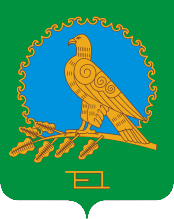               АДМИНИСТРАЦИЯСЕЛЬСКОГО ПОСЕЛЕНИЯКАЗАНСКИЙ СЕЛЬСОВЕТМУНИЦИПАЛЬНОГО РАЙОНААЛЬШЕЕВСКИЙ РАЙОНРЕСПУБЛИКИ БАШКОРТОСТАН(КАЗАНСКИЙ СЕЛЬСОВЕТАЛЬШЕЕВСКОГО  РАЙОНАРЕСПУБЛИКИ БАШКОРТОСТАН)